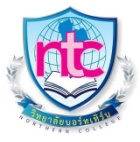 วิทยาลัยนอร์ทเทิร์นแบบฟอร์มคำร้องขอเอกสารวันที่.........เดือน....................................พ.ศ................ชื่อ-สกุล..........................................................................รหัสประจำตัวนักศึกษาสาขาวิชา............................................................คณะ.............................................................หลักสูตร..............................................ปีมีความประสงค์		ใบแจ้งผลการเรียน ภาคเรียน .........ปีการศึกษา.......... (ฉบับละ 10  บาท)		ขอรายงานผลการศึกษา เพื่อตรวจสอบผลการเรียน	(ฉบับละ 20  บาท)		อื่น ๆ.............................................................................		จำนวนที่ขอ...................ฉบับ	จำนวนเงิน..................บาทฝ่ายการเงิน	รับชำระเงินค่าธรรมเนียม 	จำนวน..................บาท  	ลงชื่อ................................................................ผู้รับเงินฝ่ายทะเบียนและวัดผล	ตรวจสอบความถูกต้องเรียบร้อยแล้ว		ลงชื่อ................................................................ผู้ตรวจ/รับวิทยาลัยนอร์ทเทิร์นแบบฟอร์มคำร้องขอเอกสารวันที่.........เดือน....................................พ.ศ................ชื่อ-สกุล..........................................................................รหัสประจำตัวนักศึกษาสาขาวิชา............................................................คณะ.............................................................หลักสูตร..............................................ปีมีความประสงค์		ใบแจ้งผลการเรียน ภาคเรียน .........ปีการศึกษา.......... (ฉบับละ 10  บาท)		ขอรายงานผลการศึกษา เพื่อตรวจสอบผลการเรียน	(ฉบับละ 20  บาท)		อื่น ๆ.............................................................................		จำนวนที่ขอ...................ฉบับ	จำนวนเงิน..................บาทฝ่ายการเงิน	รับชำระเงินค่าธรรมเนียม 	จำนวน..................บาท  	ลงชื่อ................................................................ผู้รับเงินฝ่ายทะเบียนและวัดผล	ตรวจสอบความถูกต้องเรียบร้อยแล้ว		ลงชื่อ................................................................ผู้ตรวจ/รับ